P.T.M.S. Incoming Grade 5Summer Reading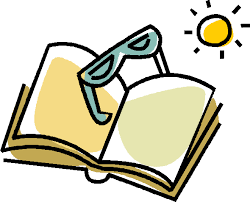 2021Incoming 5th Grade – Summer Reading InformationHow Will I Know What Book To Read?Attached you will find a list of books.  Your teacher will circle a group of books that he/she feels would be academically appropriate for you to read in June.  Please discuss the book choices with your parents and then place a check mark next to the book(s) you are interested in reading. * Books with an asterisk  (*) next to their can may be found at Olivet School.What If I Want To Change My Book?You may read any one of the books your teacher has circled for you OR another book of your own choice.  If you decide to change your book and need a new trifold, simply come to the PTMS School Office and pick up a new one.  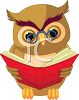 All students entering 5th grade must read AT LEAST one (1) book and complete one (1) trifold project.   While we encourage more reading over the summer, all other reading is optional.M*Freckle Juice by Judy Blume __________The Kid Who Only Hit Homers by Matt Christopher   __________ *Any other Matt Christopher sports novel ___________ Bailey School Kids, Leprechauns Don’t Play Basketball by Debbie Dadey __________* Two Times the Fun by Beverly Cleary ___________Stink:  Solar System Hero __________N*Chocolate Fever by Robert Kimmel Smith__________Donovan’s Word Jar by Monalisa DeGross  __________*Amber Brown Goes Fourth by Paula Danziger   __________*Amber Brown is Feeling Blue by Paula Danzinger*Amber Brown is Not a Crayon by Paula Danzinger Judy Moody and the Not Bummer Summer by Megan McDonald  __________*Any other book within the Judy Moody series ___________A to Z Mystery: Detective Camp by Ron Roy ___________*Any other book within this A to Z Mystery series ___________Catwings Return by Ursula LGruinWe’ll Never Forget Roberto Clemente by Trudie EngelOTornado by Betsy Byars  __________*Ralph S. Mouse by Beverly Cleary  __________*Boxcar Children Mystery by Gertrude Chandler Warner  __________*Henry and Ribsy by Beverly Cleary _________*Ramona the Brave by Beverly Cleary _________Ghost Twins: The Mystery of the Haunted Castle by Dian Curtis ReganCalendar Mysteries: January Joker by Ron Roy*Skinny Bones by Barbara ParkP*Knights of the Kitchen Table by Jon Scieszka   __________(A Time Warp Trio Mystery)The Giraffe, the Pelly, and Me by Roald Dahl  __________*Snot Stew by Bill Wallace _________*Emily’s Runaway Imagination by Beverly Cleary_________Encyclopedia Brown, The Case of the Midnight Visitor by Donald J. Sobol __________Q*Tales of A Fourth Grade Nothing by Judy Bume  __________*Fudge-A-Mania by Judy Blume __________*Dear Mr. Henshaw by Beverly Cleary   __________*Bunnicula by Deborah and James Howe __________The Dragonling by Jackie French Koller  __________The Lemonade Trick by Scott Corbett ___________Mr. Popper’s Penguins by Richard and Florence Atwater ___________*Fourth Grade Rats by Jerry Spinelli  __________R*The Landry News by Andrew Clements   __________*School Story  by Andrew Clements _________*The Math Wiz by Betsy Duffey  __________*A Dog Called Kitty by Bill Wallace __________Beryl: A Pig’s Tale by Jane Simmons _________The Castle in the Attic by Elizabeth Winthrop ________*Thunder from the Sea by Joan Hiatt HarlowThe Enormous Egg by Olivet ButterworthS*The Great Gilly Hopkins by Katherine Patterson  __________*Poppy by Avi  __________*Jelly Belly by Robert Kimmel Smith __________	The War with Grandpa by Robert Kimmel Smith _________Boys Against Girls by Phyllis Reynolds Naylor _________*Each Little Bird That Sings by Deborah Wiles The Borrowers by Mary Norton The Million Dollar Shot by Dan GutmanT*Bridge To Terabithia by Katherine Patterson  __________The Forgotten Door by Alexander Key  __________*The Lion, the Witch, and the Wardrobe by C.S. Lewis  __________Ghost Cadet by Elaine Marie Alphine __________*Danny, The Champion of the World by Roald Dahl __________Comeback Kids: Hot Hand by Mike LupicaAbiel’s Island by William Steig*Sounder by William ArmstrongLost Star: The Story of Amelia Earhart by Patricia LauberU*Bud, Not Buddy by Christopher Paul Curtis  __________  No More Dead Dogs by Gordon Korman  __________The Boy Who Saved Baseball by John H. Ritter __________*Measle and the Wrathmonk by Ian Ogilvy __________*The View From Saturday by E.L. KonigsburgSurviving the Applewhites by Stephanie tolanV/W*The Bad Beginning by Lemony Snicket  __________*Holes by Loius Sachar  __________*Tuck Everlasting by Natale Babbit __________ Found: Missing Book 1 by  Margaret Peterson Haddix  __________ *Roll of Thunder, Hear My Cry by Mildred D. Taylor  __________*Rascal by Sterling North __________The Black Pearl by Scott O’Dell*Books with an asterisk (*) may be found at Olivet SchoolYou can also find the books at the following locations:Access FREE eBooks and audiobooks Visit our district website or your child’s school website to download a list of websites to access free eBooks and audiobooks. Salem County Library · www.mysalemlibrary.orgSalem Branch – (856) 935-0526Elmer Library: elmerlibrarynj.org(856) 358-2014Barnes & Noble · www.barnesandnoble.comDeptford Township – (856) 232-3123Glassboro – (856) 881-5960Amazon · www.amazon.comSummer Reading Trifold RubricSummer Reading Book LogStudent’s Name: _______________________________________________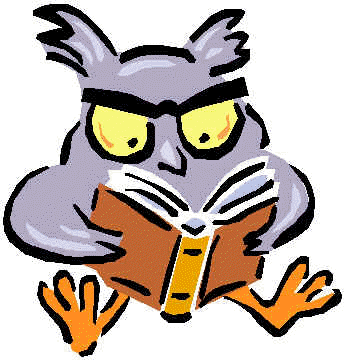 43210ResponsesAll responses are of the appropriate length and correctly answers the questions being askedMost responses are of the appropriate length, and most responses correctly answer the questions being askedSome responses are of the appropriate length and correctly answer the questions being askedVery few responses are of the appropriate length and very few responses correctly answer the questions being askedNo responses are of the appropriate length and the responses do not correctly answer the questions being asked Spelling/ MechanicsAll words are spelled correctly.There are no punctuation or capitalization errors. Most words are spelled correctly.There are very few punctuation or capitalization errors.Some words are spelled correctly.There are many punctuation or capitalization errors.Very few words are spelled correctly.There is very little correct punctuation. Capitalization rules are not used correctlyNo words are spelled correctly.There is no punctuation or the punctuation used is incorrect. Capitalization rules are not used correctlyNeatnessAll answers are written and/or drawn neatlyMost answers are written and/or drawn neatlySome answers are written and/or drawn neatlyVery Few answers are written and/or drawn neatlyNo answers are written and/or drawn neatlyBOOK NUMBERTITLE OF BOOKAUTHORDATE BOOK  WAS FINISHEDSIGNATURE12345(title)(author)Name: ______________Date: _______________